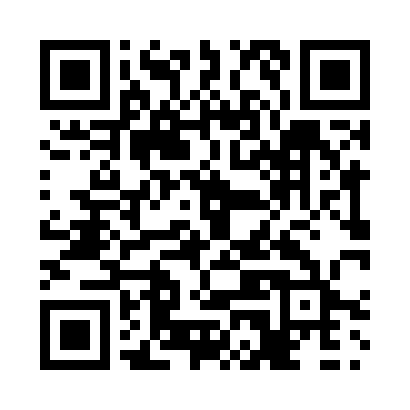 Prayer times for Dalehurst, Alberta, CanadaWed 1 May 2024 - Fri 31 May 2024High Latitude Method: Angle Based RulePrayer Calculation Method: Islamic Society of North AmericaAsar Calculation Method: HanafiPrayer times provided by https://www.salahtimes.comDateDayFajrSunriseDhuhrAsrMaghribIsha1Wed4:056:131:466:569:2111:292Thu4:026:111:466:579:2211:323Fri3:586:091:466:589:2411:354Sat3:576:071:466:599:2611:365Sun3:566:051:467:019:2811:376Mon3:556:031:467:029:2911:387Tue3:546:011:467:039:3111:398Wed3:535:591:467:049:3311:409Thu3:525:581:467:059:3511:4010Fri3:515:561:467:069:3611:4111Sat3:505:541:467:079:3811:4212Sun3:495:521:467:089:4011:4313Mon3:485:511:467:099:4111:4414Tue3:485:491:467:109:4311:4515Wed3:475:471:467:119:4511:4516Thu3:465:461:467:129:4611:4617Fri3:455:441:467:139:4811:4718Sat3:445:431:467:139:5011:4819Sun3:445:411:467:149:5111:4920Mon3:435:401:467:159:5311:4921Tue3:425:391:467:169:5411:5022Wed3:425:371:467:179:5611:5123Thu3:415:361:467:189:5711:5224Fri3:415:351:467:199:5911:5325Sat3:405:331:467:2010:0011:5326Sun3:395:321:467:2010:0111:5427Mon3:395:311:477:2110:0311:5528Tue3:395:301:477:2210:0411:5629Wed3:385:291:477:2310:0511:5630Thu3:385:281:477:2310:0711:5731Fri3:375:271:477:2410:0811:58